Муниципальное автономное учреждение дополнительного образования«Детско-юношеский центр города Гвардейска»Годовой календарный учебный график на 2020-2021 учебный год                                                    Гвардейск    20201. Общие положенияГодовой календарный учебный график на 2020-2021 учебный год является документом, регламентирующим организацию образовательного процесса в МАУ ДО «ДЮЦ гор. Гвардейска» (далее – Учреждение).Режим функционирования Учреждения устанавливается на основе следующих документов:Федеральный закон «Об образовании в Российской Федерации» от 29.12.2012 № 273-ФЗ.Указ Президента Российской Федерации «О мерах по реализации государственной политики в области образования и науки» от 07.05.2012 № 599Указ Президента Российской Федерации «О мероприятиях по реализации государственной социальной политики» от 07.05.2012 № 597.Распоряжение Правительства РФ от 30 декабря 2012 г. №2620-р.Проект межведомственной программы развития дополнительного образования детей в Российской Федерации до 2020 года.Приказ Министерства просвещения РФ от 09.11.2018 г. № 196 «Об утверждении Порядка организации и осуществления образовательной деятельности по дополнительным общеобразовательным программам».Постановление Главного государственного санитарного врача РФ от 04.07.2014 N 41 «Об утверждении СанПиН 2.4.4.3172-14 «Санитарно- эпидемиологические требования к устройству, содержанию и организации режима работы образовательных организаций дополнительного образования детей».Устав Учреждения;Правила внутреннего трудового распорядка.2. Регламентирование образовательного процессаУчреждение работает с 8.00 до 19.00 часов ежедневно.Учреждение реализует дополнительные общеразвивающие программы в течение всего календарного года, включая каникулярное время. Учебный год начинается 1 сентября 2020 года, заканчивается 31 мая 2021 года. В группах 1-го года обучения в период с 1 по 15 сентября 2020 года проводятся мероприятия по комплектованию учебных групп.Во время каникул, выходные и праздничные дни Учреждение работает по специальному расписанию, в соответствии с планом мероприятий учреждения, в рамках действующего трудового законодательства Российской Федерации.В период с 26 по 31 мая 2021 года, в случае реализации дополнительной общеразвивающей программы в полном объеме в соответствии с учебным и календарно-тематическим планами, в дни проведения занятий по расписанию проводятся мероприятия воспитательного характера, которые включаются в планы воспитательной работы рабочей программы и записываются в Журнал учета работы учебных групп в дни занятий в соответствии с утвержденным расписанием на странице «Учет массовых мероприятий с обучающимися».Календарный учебный график1.   Календарный год включает в себя каникулярное время и делится на учебный период с 1 сентября по 31 мая (ведение занятий по расписанию) и летний период с 1 июня по 31 августа (занятия в летнем оздоровительном лагере и самостоятельная подготовка).2.  Продолжительность учебного периода в МАУ ДО «ДЮЦ гор. Гвардейска»Начало учебного периода: 1 сентября 2020 года (для второго и последующих лет обучения); 15 сентября 2020 года (для первого года обучения).      Окончание учебного периода – 31 мая 2021 годаПродолжительность учебного периода (аудиторные занятия) – 36 недель Каникулярный период-2 недели  3. Продолжительность летнего периодаНачало периода - 1 июня 2020 годаОкончание периода - 31 августа 2021 годаПродолжительность летнего периода (внеаудиторные занятия) – 14 недель4. Комплектование групп – с 1 сентября по 15 сентябряУсловные обозначенияведение занятий по расписаниюсамостоятельная подготовкапромежуточная аттестацияитоговая аттестацияПринята на заседаниипедагогического советаот «15» 05. 2020г.Протокол № 4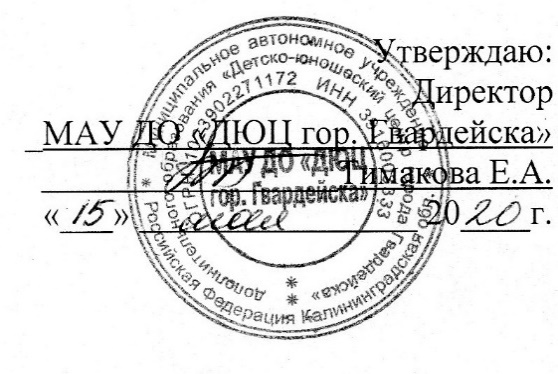 Этапы образовательного процесса
(года обучения)1 год обучения2 и более года обученияКомплектование учебных группС 1 по 15 сентября 2020 годаС 1 по 15 сентября 2020 года – 
набор в группы на вакантные местаНачало учебных занятийС 15 сентября 2020 года1 сентября 2020 годаПродолжительностьучебного года36 недель38 недель (не включая проведение учебно-тренировочных сборов, походов в летний период)Продолжительность занятий, перерывы между занятиямиЗанятия проводятся по расписанию, утвержденному директором. Продолжительность занятий определяется образовательной программой в академических часах в соответствии с возрастными и психолого-педагогическими особенностями обучающихся и нормами СанПиН. Продолжительность академического часа составляет: для детей дошкольного возраста - 25 минут с перерывами 5 минут; для младших школьников – 30 минут с перерывами 10 минут; для школьников 5-11 классов – 45 минут с перерывами 10 минутПосле каждого академического часа и между учебными группами устанавливается перерыв - не менее 10 минутЗанятия проводятся по расписанию, утвержденному директором. Продолжительность занятий определяется образовательной программой в академических часах в соответствии с возрастными и психолого-педагогическими особенностями обучающихся и нормами СанПиН. Продолжительность академического часа составляет: для детей дошкольного возраста - 25 минут с перерывами 5 минут; для младших школьников – 30 минут с перерывами 10 минут; для школьников 5-11 классов – 45 минут с перерывами 10 минутПосле каждого академического часа и между учебными группами устанавливается перерыв - не менее 10 минутКратность проведения занятийНагрузка на каждую учебную группу равномерно распределяется в течение учебной недели, в соответствии с рекомендуемым режимом занятий (Приложение № 3 к СанПиН 2.4.4.3172-14):до 4 часов в неделю – 2 раза в неделю;6 часов в неделю – 2-3 раза в неделюНагрузка на каждую учебную группу равномерно распределяется в течение учебной недели, в соответствии с рекомендуемым режимом занятий (Приложение № 3 к СанПиН 2.4.4.3172-14):до 4 часов в неделю – 2 раза в неделю;6 часов в неделю – 2-3 раза в неделюРасписание занятийРасписание занятий составляется для создания наиболее благоприятного режима труда и отдыха обучающихся, утверждается приказом директора Учреждения.Начало занятий не ранее 09.00, окончание не позже 19.00 Расписание занятий составляется для создания наиболее благоприятного режима труда и отдыха обучающихся, утверждается приказом директора Учреждения.Начало занятий не ранее 09.00, окончание не позже 19.00 Продолжительность проведения культурно-досуговых мероприятийДля дошкольников, обучающихся младшего школьного возраста - до 1,5 часов, для обучающихся среднего и старшего школьного возраста - до 2 часовДля дошкольников, обучающихся младшего школьного возраста - до 1,5 часов, для обучающихся среднего и старшего школьного возраста - до 2 часовПродолжительность рабочего времени педагога (нормируемая часть)Продолжительность 1 часа рабочего времени педагога составляет 60 минут; учебное занятие (академический час) составляет 25-30-45 минут; перерыв для отдыха обучающихся между каждым занятием и время для подготовки педагога к занятию - 5-10 минут Продолжительность 1 часа рабочего времени педагога составляет 60 минут; учебное занятие (академический час) составляет 25-30-45 минут; перерыв для отдыха обучающихся между каждым занятием и время для подготовки педагога к занятию - 5-10 минут Праздничные и нерабочие дни (по шестидневной рабочей неделе)Согласно статьи 112 ТК РФ (в ред. от 23.04.2012 N 35-ФЗ), Приказа Минздравсоцразвития РФ от 13.08.2009 N 588н, постановлений Правительства РФ «О переносе выходных дней в 2018 году» и «О переносе выходных дней в 2019 году» установлены праздничные дни:в 1-ом полугодии - В соответствии с подписанным постановлением в 2018 году выходные дни 6 и 7 января (суббота и воскресенье), совпадающие с нерабочими праздничными днями, переносятся на 9 марта и 2 мая соответственно, а дни отдыха с субботы 28 апреля, субботы 9 июня и субботы 29 декабря – на понедельник 30 апреля, понедельник 11 июня и понедельник 31 декабря соответственно.Таким образом, в 2018 году будет десятидневный отдых с 30 декабря 2017 года по 8 января 2018 года, совпадающий с новогодними каникулами и Рождеством Христовым, трёхдневный отдых с 23 по 25 февраля, совпадающий с празднованием Дня защитника Отечества, четырёхдневный отдых с 8 по 11 марта, совпадающий с празднованием Международного женского дня, четырёхдневный отдых с 29 апреля по 2 мая, совпадающий с праздником Весны и Труда, 9 мая – День Победы; трёхдневный отдых с 10 по 12 июня, совпадающий с празднованием Дня России; трёхдневный отдых с 3 по 5 ноября, совпадающий с Днём народного единства.  Во 2-ом полугодии 2020-2021 учебного года - В следующем году планируется перенести выходные дни с субботы 5 января на четверг 2 мая, с воскресенья 6 января на пятницу 3 мая и с субботы 23 февраля на пятницу 10 мая.В результате новогодние каникулы начнутся 30 декабря 2020 г. (воскресенье) и продлятся по 8 января 2021 г. (вторник) включительно.На День защитника Отечества в 2021 г. придется 2 выходных - 23 и 24 февраля, на Международный женский день - 3 выходных дня (с 8 по 10 марта).  Праздник Весны и Труда, предположительно, ознаменуется 5-дневными выходными - с 1 по 5 мая включительно. На День Победы страна, вероятно, будет отдыхать 4 дня - с 9 по 12 мая включительно. На День России придется 1 выходной - 12 июня, а на День народного единства - 3 выходных (со 2 по 4 ноября).Согласно статьи 112 ТК РФ (в ред. от 23.04.2012 N 35-ФЗ), Приказа Минздравсоцразвития РФ от 13.08.2009 N 588н, постановлений Правительства РФ «О переносе выходных дней в 2018 году» и «О переносе выходных дней в 2019 году» установлены праздничные дни:в 1-ом полугодии - В соответствии с подписанным постановлением в 2018 году выходные дни 6 и 7 января (суббота и воскресенье), совпадающие с нерабочими праздничными днями, переносятся на 9 марта и 2 мая соответственно, а дни отдыха с субботы 28 апреля, субботы 9 июня и субботы 29 декабря – на понедельник 30 апреля, понедельник 11 июня и понедельник 31 декабря соответственно.Таким образом, в 2018 году будет десятидневный отдых с 30 декабря 2017 года по 8 января 2018 года, совпадающий с новогодними каникулами и Рождеством Христовым, трёхдневный отдых с 23 по 25 февраля, совпадающий с празднованием Дня защитника Отечества, четырёхдневный отдых с 8 по 11 марта, совпадающий с празднованием Международного женского дня, четырёхдневный отдых с 29 апреля по 2 мая, совпадающий с праздником Весны и Труда, 9 мая – День Победы; трёхдневный отдых с 10 по 12 июня, совпадающий с празднованием Дня России; трёхдневный отдых с 3 по 5 ноября, совпадающий с Днём народного единства.  Во 2-ом полугодии 2020-2021 учебного года - В следующем году планируется перенести выходные дни с субботы 5 января на четверг 2 мая, с воскресенья 6 января на пятницу 3 мая и с субботы 23 февраля на пятницу 10 мая.В результате новогодние каникулы начнутся 30 декабря 2020 г. (воскресенье) и продлятся по 8 января 2021 г. (вторник) включительно.На День защитника Отечества в 2021 г. придется 2 выходных - 23 и 24 февраля, на Международный женский день - 3 выходных дня (с 8 по 10 марта).  Праздник Весны и Труда, предположительно, ознаменуется 5-дневными выходными - с 1 по 5 мая включительно. На День Победы страна, вероятно, будет отдыхать 4 дня - с 9 по 12 мая включительно. На День России придется 1 выходной - 12 июня, а на День народного единства - 3 выходных (со 2 по 4 ноября).Промежуточная аттестация обучающихсяСроки проведения – январь 2019 года, май 2021 годаФормы, порядок и периодичность проведения промежуточной аттестации определяются Положением о текущем контроле освоения дополнительных общеразвивающих программ, промежуточной аттестации обучающихся, подведении итогов реализации дополнительных общеразвивающих программ в Учреждении.Сроки проведения – январь 2019 года, май 2021 годаФормы, порядок и периодичность проведения промежуточной аттестации определяются Положением о текущем контроле освоения дополнительных общеразвивающих программ, промежуточной аттестации обучающихся, подведении итогов реализации дополнительных общеразвивающих программ в Учреждении.Работа в период школьных каникулВ период школьных каникул проводятся занятия в соответствии с дополнительными общеразвивающими программами и планом работы учреждения, организуются выезды, экскурсии, праздники, соревнования и др. массовые мероприятия. Работа оздоровительного лагеря. Допускается работа с переменным составом обучающихся, объединение учебных групп, сокращение численности их состава, корректировка расписания с переносом занятий на утреннее время В период школьных каникул проводятся занятия в соответствии с дополнительными общеразвивающими программами и планом работы учреждения, организуются выезды, экскурсии, праздники, соревнования и др. массовые мероприятия. Работа оздоровительного лагеря. Допускается работа с переменным составом обучающихся, объединение учебных групп, сокращение численности их состава, корректировка расписания с переносом занятий на утреннее время Работа в летний периодРежим работы Учреждения с 01.06.2020 по 31.08.2021 г. определяется администрацией ДЮЦ.В летний период образовательный процесс продолжается в соответствии с дополнительной общеразвивающей программой в форме нестационарных мероприятий (походов, учебно-тренировочных сборов и др.), концертной деятельности, экскурсий, экспедиций, выездов коллективов в летние оздоровительные лагеря, работа лагеря.Режим работы Учреждения с 01.06.2020 по 31.08.2021 г. определяется администрацией ДЮЦ.В летний период образовательный процесс продолжается в соответствии с дополнительной общеразвивающей программой в форме нестационарных мероприятий (походов, учебно-тренировочных сборов и др.), концертной деятельности, экскурсий, экспедиций, выездов коллективов в летние оздоровительные лагеря, работа лагеря.Родительские собранияПроводятся в объединениях и отделах согласно планам работы отделов, не реже 2 раз в год.Проводятся в объединениях и отделах согласно планам работы отделов, не реже 2 раз в год.Регламент совещанийПедагогический совет – 1 раз в 4 месяцаОбщее собрание трудового коллектива – 2 раза в годАдминистративное совещание -2 раза в месяц Производственные совещания в отделах - 2 раза в месяцМетодический совет – не реже 1 раза в 3 месяцаПедагогический совет – 1 раз в 4 месяцаОбщее собрание трудового коллектива – 2 раза в годАдминистративное совещание -2 раза в месяц Производственные совещания в отделах - 2 раза в месяцМетодический совет – не реже 1 раза в 3 месяцаГод обученияI учебный периодI каникулярный период(осенние каникулы)II учебный периодII каникулярный период(зимние каникулы)II каникулярный период(зимние каникулы)III учебный периодIII учебный периодIII каникулярный периодIV учебный периодIV учебный периодЛетние каникулыНабор в объединенияПродолжительность учебного года11-6 неделя7-ая неделя8-14 недели15-ая неделя16-ая неделяянварь17-28 недели29-ая неделя30-37 неделимай38-50 недели51-52 недели52 недели161711январь1218май132115.09.20-29.102030.10.20-06.11.2007.11.20-24.12.2024.12.20-31.12.2001.01.21-09.01.21январь10.01.21-25.03.2126.03.21-01.04.2102.04.2131.05.21май01.06.21-31.08.2101.09.21-14.09.2115.09.2021-14.09.20212,3,4,5,61-8 неделя9-ая неделя10-16 неделя17-ая неделя18-аянеделяянварь19-30недели31-ая неделя32-39-аянеделяма й40-54 неделя40-54 неделя54 недели2,3,4,5,681711январь1218ма й15152,3,4,5,601.09.2029.10.2030.10.20-06.11.2007.11.20-24.12.2024.12.20-31.12.2001.01.21-09.01.21январь10.01.21-25.03.2126.03.21-01.04.2102.04.2131.05.21ма й01.06.21-31.08.2101.06.21-31.08.2101.09.2020-01.09.2021